                               УТВЕРЖДАЮ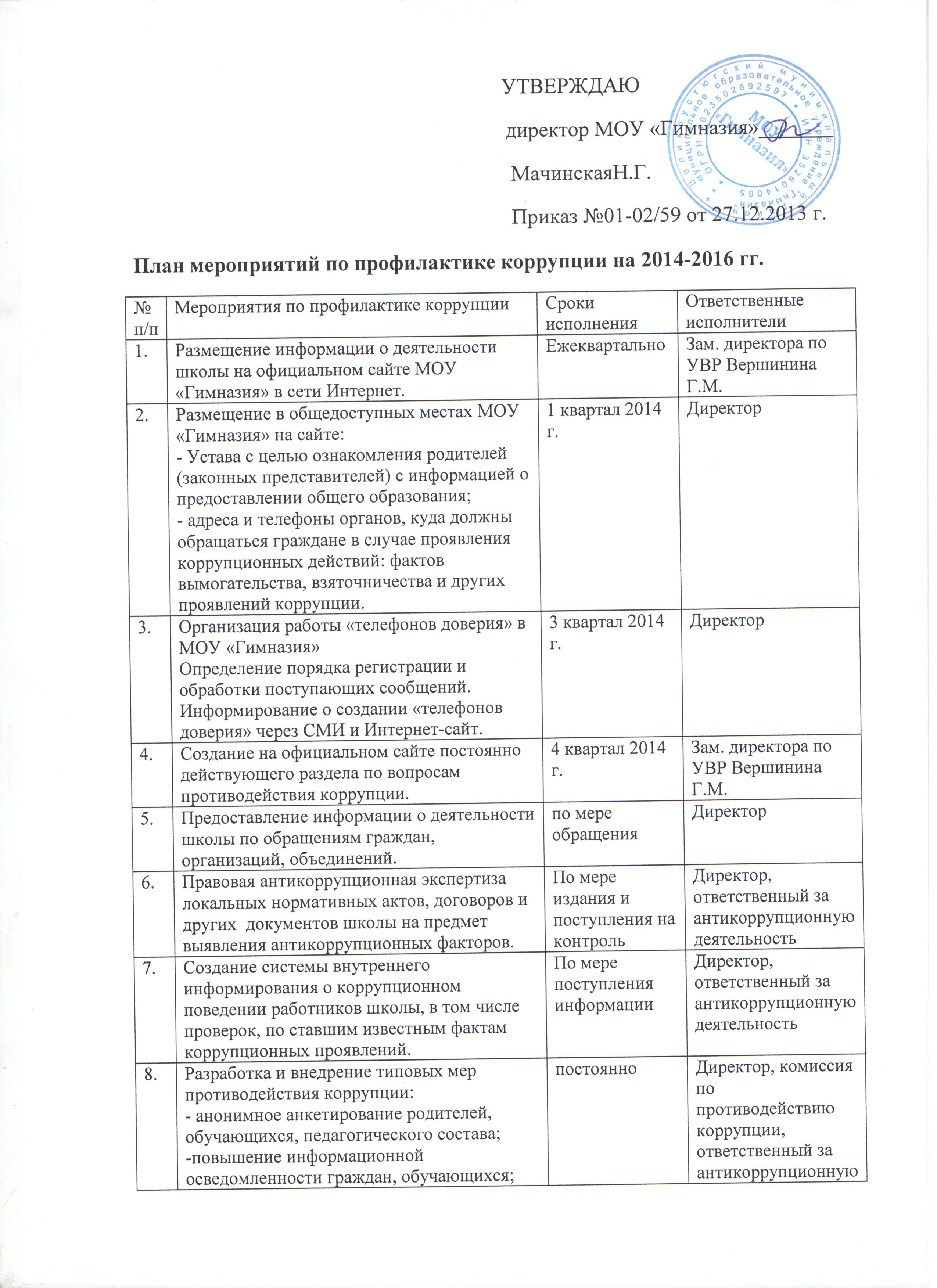                                                                       директор МОУ «Гимназия»_______                                                                       МачинскаяН.Г.                                                                       Приказ №01-02/59 от 27.12.2013 г.План мероприятий по профилактике коррупции на 2014-2016 гг.№п/пМероприятия по профилактике коррупцииСроки исполненияОтветственные исполнители1.Размещение информации о деятельности школы на официальном сайте МОУ «Гимназия» в сети Интернет.ЕжеквартальноЗам. директора по УВР Вершинина Г.М.2.Размещение в общедоступных местах МОУ «Гимназия» на сайте:- Устава с целью ознакомления родителей (законных представителей) с информацией о предоставлении общего образования;- адреса и телефоны органов, куда должны обращаться граждане в случае проявления коррупционных действий: фактов вымогательства, взяточничества и других проявлений коррупции.1 квартал 2014 г.Директор3.Организация работы «телефонов доверия» в МОУ «Гимназия»Определение порядка регистрации и обработки поступающих сообщений.Информирование о создании «телефонов доверия» через СМИ и Интернет-сайт.3 квартал 2014 г.Директор4.Создание на официальном сайте постоянно действующего раздела по вопросам противодействия коррупции.4 квартал 2014 г.Зам. директора по УВР Вершинина Г.М.5.Предоставление информации о деятельности школы по обращениям граждан, организаций, объединений.по мере обращенияДиректор6.Правовая антикоррупционная экспертиза локальных нормативных актов, договоров и других  документов школы на предмет выявления антикоррупционных факторов.По мере издания и поступления на контрольДиректор, ответственный за антикоррупционную деятельность 7.Создание системы внутреннего информирования о коррупционном поведении работников школы, в том числе проверок, по ставшим известным фактам коррупционных проявлений.По мере поступления информацииДиректор, ответственный за антикоррупционную деятельность8.Разработка и внедрение типовых мер противодействия коррупции:- анонимное анкетирование родителей, обучающихся, педагогического состава;-повышение информационной осведомленности граждан, обучающихся;-разработка локальных актов, регламентирующих соответствующие мероприятия.постоянноДиректор, комиссия по противодействию коррупции, ответственный за антикоррупционную деятельность9.Разработка мероприятий по ликвидации зон наибольшего коррупционного риска, а именно проведение промежуточной и итоговой аттестации обучающихся:- проведение внутренних проверок соблюдения законодательства РФ в области образования при организации и проведения промежуточной и итоговой аттестации;- рассмотрение на педагогических советах в школе вопросов по предотвращению коррупционного поведения среди работников школы.По мере необходимостиДиректор, зам. директора по УВР10.Предоставление директором гимназии сведений о своих доходах. Об имуществе и обязательствах имущественного характера, а также о доходах, об имуществе и обязательствах имущественного характера своего супруга и несовершеннолетних детей.Ежегодно до 30 апреляДиректор11.Включение в программы учебных дисциплин, связанных с изучением основ права, обществознания  тем, направленных на профилактику противодействии коррупции.ЕжегодноЗам. директора по УВР Вершинина Е.А.12.Включение в план воспитательной работы школы мероприятий, направленных на профилактику противодействия коррупцииЕжегодноЗам. директора по УВР Голикова С.В.13.Информирование родительской общественности о расходовании средств, поступивших в качестве добровольных пожертвованийежегодноПредседатель попечительского совета14.Информирование правоохранительных органов о выявленных фактах коррупции в сфере деятельности школы. По мере выявленияДиректор15.Осуществление текущего контроля за целевым и эффективным использованием средств бюджетапостоянноДиректор16.Осуществление контроля за использованием имущества, закрепленного на праве оперативного управления по целевому назначению.постоянноДиректор